ГОДОВОЙ ОТЧЕТ О ВЫПОЛНЕНИИ И ЭФФЕКТИВНОСТИ РЕАЛИЗАЦИИ МУНИЦИПЛЬНЫХ ПРОГРАММ ЯШКИНСКОГО МУНИЦИПАЛЬНОГО ОКРУГА ЗА 2019 ГОДВ соответствии с п. 3.9.1.7. постановления администрации Яшкинского муниципального района от 12.08.2019 №530-п «Об утверждении порядка разработки, реализации и оценки эффективности и размещения в государственной автоматизированной системе «Управление» муниципальных программ Яшкинского муниципального района» отделом экономического анализа, прогнозирования и труда подготовлен годовой отчет о выполнении и эффективности реализации муниципальных программ Яшкинского муниципального округа за 2019 год (далее – Годовой отчет).Годовой отчет составлен на основании Отчетов о выполнении муниципальных программ Яшкинского муниципального округа за 2019 год, представленных ответственными исполнителями муниципальных программ.Постановлением администрации Яшкинского муниципального района от 07.08.2018 №438-п утвержден Перечень муниципальных программ Яшкинского муниципального района. Перечень содержит 21 муниципальную программу:1. «Организация автотранспортного обслуживания и хозяйственного обеспечения деятельности органов местного самоуправления Яшкинского муниципального района, органов администрации Яшкинского муниципального района и подведомственных учреждений»;2. «Мероприятия по социальной работе с отдельными категориями граждан Яшкинского муниципального района»;3. «Развитие системы образования и повышения уровня потребности в образовании населения Яшкинского муниципального района»;4. «Развитие культуры, образовательных учреждений культуры на территории Яшкинского муниципального района»;5. «Муниципальная поддержка агропромышленного комплекса и  устойчивого развития сельской местности Яшкинского муниципального района»;6. «Жилищная и социальная инфраструктура Яшкинского муниципального района»;7. «Жилищно-коммунальный и дорожный комплекс, энергосбережение и повышение энергоэффективности Яшкинского муниципального района»;8. «Развитие молодежной политики и спорта на территории Яшкинского муниципального района»;9. «Развитие муниципального маркетинга Яшкинского муниципального района»;10. «Эффективное использование муниципального имущества Яшкинского муниципального района»;11. «Предупреждение и ликвидация чрезвычайных ситуаций на территории Яшкинского муниципального района»;12. «Развитие и поддержка малого и среднего предпринимательства на территории Яшкинского муниципального района»;13. «Управление муниципальными финансами Яшкинского муниципального  района»;14. «Создание условий для формирования позитивного имиджа Яшкинского муниципального района»;15. «Поддержка молодых специалистов Яшкинского муниципального района»;16. «Повышение качества предоставления государственных и муниципальных услуг»;17. «Охрана и использование земель на территории Яшкинского муниципального района»;18. «Развитие и обеспечение деятельности единой дежурно-диспетчерской службы Яшкинского муниципального района»;19. «Профилактика терроризма и экстремизма на территории Яшкинского муниципального района»;20. «Формирование современной городской среды Яшкинского муниципального района»;21. «Доступная среда жизнедеятельности для инвалидов и маломобильных групп населения Яшкинского муниципального района»;В 2019 году в рамках реализации муниципальных программ предусматривалось финансирование в размере 1 449 838,4 тыс. руб. Фактически на реализацию муниципальных программ в 2019 году направлено  1 438 338,3 тыс.руб. (99% от планируемого показателя),  в том числе местный бюджет – 544 351,90 тыс.руб., областной бюджет – 822 934,10 тыс.руб., федеральный бюджет – 66 762,70 тыс.руб., средства от прочих доходов от оказания платных услуг - 4096,70 тыс. руб., средства добровольных пожертвований - 192,90 тыс. руб. Структура источников бюджетных ассигнований, направленных на реализацию муниципальных программ приведена на диаграмме 1.Диаграмма 1Структура источников бюджетных ассигнований, направленных на реализацию муниципальных программ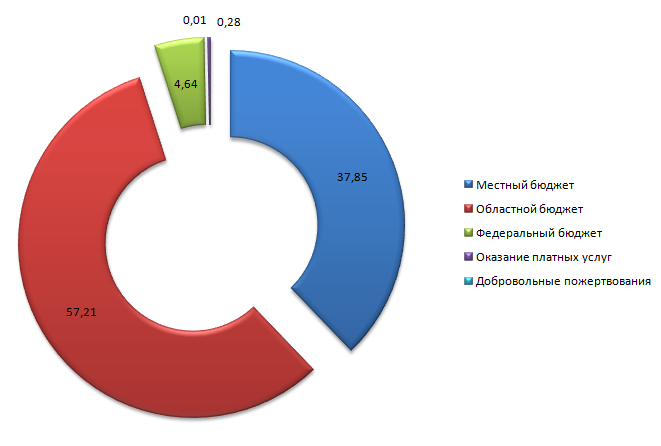 Основная доля в ресурсном обеспечении программ приходится на областной бюджет – 57,21%, 37,85% всего объема финансовых ресурсов – это местный бюджет, 4,64%  - это средства федерального бюджета.В совокупности за счет средств бюджетов всех уровней на территории Яшкинского муниципального округа обеспечена реализация 19 муниципальных программ.Муниципальные программы «Формирование современной городской среды Яшкинского муниципального района» и «Доступная среда жизнедеятельности для инвалидов и маломобильных групп населения Яшкинского муниципального района» в 2019 году по бюджету имели нулевые значения согласно решению Совета народных депутатов «О внесении изменений в решение Совета народных депутатов Яшкинского муниципального района от 26.12.2018 № 23-р «О бюджете Яшкинского муниципального района на 2019 год и на плановый период 2020 и 2021 годов» от 30.12.2019 г. № 93 – р.Мероприятия программы «Формирование современной городской среды Яшкинского муниципального района» в 2019 году были реализованы через муниципальную программу администрации Яшкинского городского поселения.Реализация мероприятий программы «Доступная среда жизнедеятельности для инвалидов и маломобильных групп населения Яшкинского муниципального района» предусмотрена через программы:- «Мероприятия по социальной работе с отдельными категориями граждан Яшкинского муниципального района»;- «Развитие системы образования и повышения уровня потребности в образовании населения Яшкинского муниципального района»;- «Развитие культуры, образовательных учреждений культуры на территории Яшкинского муниципального района».Но мероприятия в 2019 году в рамках указанных муниципальных программ исполнены не были ввиду отсутствия ресурсного обеспечения.В Таблице 1 приведена информация о запланированном уровне бюджетных ассигнований и кассовом исполнении муниципальных программ, финансируемых из бюджета Яшкинского муниципального округа в 2019 году.Таблица 1 (тыс. рублей)Структура бюджетных ассигнований в разрезе муниципальных программ представлена на Диаграмме 2.Диаграмма 2Структура бюджетных ассигнований муниципальных программ 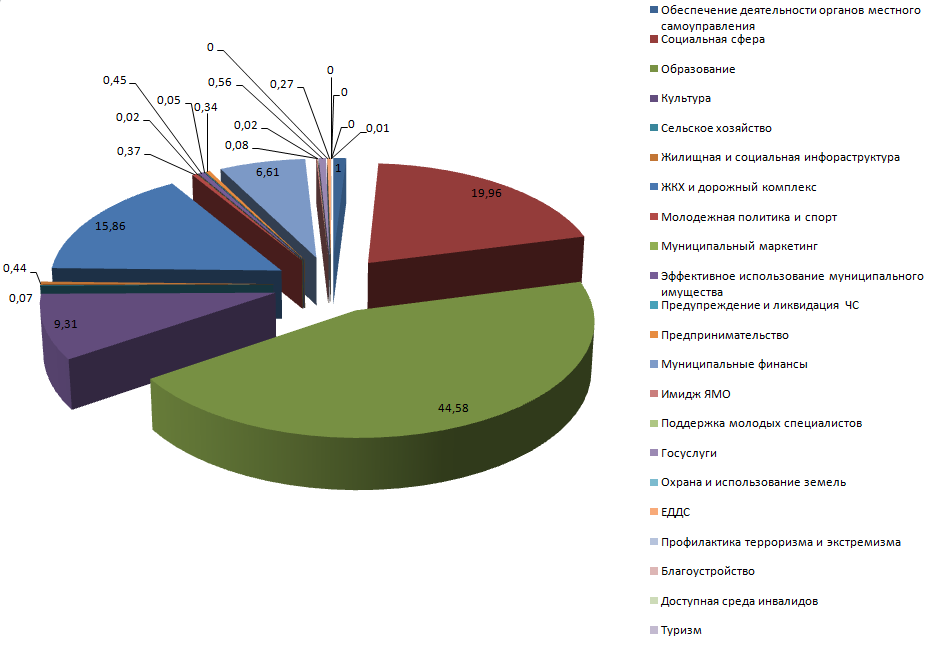 Необходимо отметить, что в 2019 г. наибольший объем финансирования направлен на реализацию муниципальной программы в сфере образования – 45%. Значительная часть бюджетных (около 20%) средств выделена для реализации мероприятий по социальной работе с отдельными категориями граждан. 16% средств направлено на комплекс мероприятий в сфере ЖКХ и дорожного хозяйства.Информация об оценке эффективности реализации муниципальныхпрограмм Яшкинского муниципального округа за 2019 годВ целях оценки достигнутых результатов реализации муниципальной программы ответственное лицо осуществляет расчет показателей эффективности согласно разработанной методике. Применяемые в настоящее время методики различны по своему содержанию и не обеспечивают единство подхода к определению степени эффективности программ. У ряда муниципальных программ (3,4,5,7,8,10,19 согласно Перечню муниципальных программ, утвержденных постановлением администрации Яшкинского муниципального района от 07.08.2018 №438-п) применяется методика, в которой проводится сравнение средних значений достижения цели Программы (Iц) и достижения задач Программы (Iз). На основании сравнений делается вывод о том, в полной ли мере показатели задач способствуют достижению цели Программы. Для положительного заключения диапазон отклонений не должен превышать 10%. При этом фактически в программах не предусмотрены отдельно целевые показатели по целям и целевые показатели по задачам. В связи с чем возникает ситуация, когда для расчетов индекса Iц и Iз применяются одни и те же целевые показатели. Такой расчет является не корректным. Кроме того, для расчета показателей Iц и Iз используется формула с ошибкой – дублируется применение процентов.В целях обеспечения единого подхода оценки достигнутых результатов реализации муниципальных программ, считаю необходимым разработать единую методику к определению степени эффективности программ стратегического планирования, реализуемых на территории Яшкинского муниципального округа. Результаты оценки эффективности реализации муниципальных программ за 2019 год представлены в таблице 2.В целом значения критериев оценки эффективности муниципальных программ указывают на высокий уровень достижения целевых показателей за 2019 год. Таблица 2В результате проведенного анализа исполнения муниципальных программ за 2019 год можно сделать следующие выводы.Из 19 действовавших на территории округа программ:- 17 имеет уровень эффективности – эффективная;- 1 уровень эффективности – средний;- 1 уровень эффективности – низкий.  По итогам реализации муниципальных программ, в 2019 году отдельные показатели не достигли своих плановых значений в связи с недофинансированием программных мероприятий. Необходимо отметить, что достижение запланированных значений целевых показателей возможно только при 100% финансировании программных мероприятий.В связи с этим, в целях повышения эффективности реализации муниципальных программ исполнителям всех муниципальных программ, предусмотренных к финансированию из бюджета Яшкинского муниципального округа в очередном финансовом году, необходимо уточнить значения целевых показателей на 2020 год, которые могут быть реально достигнуты при утвержденных на текущий год объемах финансирования.№ п/пНаименование муниципальных программПлан по бюджету на 2019 годКассовое исполнение за 2019 год% исполнения (4/3*100%)1234501«Организация автотранспортного обслуживания и хозяйственного обеспечения деятельности органов местного самоуправления Яшкинского муниципального района, органов администрации Яшкинского муниципального района и подведомственных учреждений»14944,614432,096,6%02«Мероприятия по социальной работе с отдельными категориями граждан Яшкинского муниципального района»289126,1287126,699,3%03«Развитие системы образования и повышения уровня потребности в образовании населения Яшкинского муниципального района»646511,6641267,399,204«Развитие культуры, образовательных учреждений культуры на территории Яшкинского муниципального района»134288,1133866,099,7%05«Муниципальная поддержка агропромышленного комплекса и  устойчивого развития сельской местности Яшкинского муниципального района»972,9972,9100,0%06«Жилищная и социальная инфраструктура Яшкинского муниципального района»6340,86283,799,1%07«Жилищно-коммунальный и дорожный комплекс, энергосбережение и повышение энергоэффективности Яшкинского муниципального района»231001,2228062,198,7%08«Развитие молодежной политики и спорта на территории Яшкинского муниципального района»5337,75337,7100,0%09«Развитие муниципального маркетинга Яшкинского муниципального района»240,6240,6100,0%10«Эффективное использование муниципального имущества Яшкинского муниципального района»6698,26442,695,0%11«Предупреждение и ликвидация чрезвычайных ситуаций на территории Яшкинского муниципального района»778,2765,098,3%12«Развитие и поддержка малого и среднего предпринимательства на территории Яшкинского муниципального района»4849,74849,7100,0%13«Управление муниципальными финансами Яшкинского муниципального  района»95133,395133,3100,0%14«Создание условий для формирования позитивного имиджа Яшкинского муниципального района»1221,11221,1100,0%15«Поддержка молодых специалистов Яшкинского муниципального района»252,0246,895,5%16«Повышение качества предоставления государственных и муниципальных услуг»8034,88034,8100,0%17«Охрана и использование земель на территории Яшкинского муниципального района»0,00,0-18«Развитие и обеспечение деятельности единой дежурно-диспетчерской службы Яшкинского муниципального района»3977,73926,398,7%19«Профилактика терроризма и экстремизма на территории Яшкинского муниципального района»129,8129,8100%20«Формирование современной городской среды Яшкинского муниципального района»0,00,0-21«Доступная среда жизнедеятельности для инвалидов и маломобильных групп населения Яшкинского муниципального района»0,00,0-№ п/пНаименование муниципальных программКритерий оценки эффективностиРезультат оценки123401«Организация автотранспортного обслуживания и хозяйственного обеспечения деятельности органов местного самоуправления Яшкинского муниципального района, органов администрации Яшкинского муниципального района и подведомственных учреждений»1эффективная02«Мероприятия по социальной работе с отдельными категориями граждан Яшкинского муниципального района»99,31%эффективная03«Развитие системы образования и повышения уровня потребности в образовании населения Яшкинского муниципального района»100,3%эффективная04«Развитие культуры, образовательных учреждений культуры на территории Яшкинского муниципального района»172,8%эффективная05«Муниципальная поддержка агропромышленного комплекса и  устойчивого развития сельской местности Яшкинского муниципального района»0,98эффективная06«Жилищная и социальная инфраструктура Яшкинского муниципального района»1,05эффективная07«Жилищно-коммунальный и дорожный комплекс, энергосбережение и повышение энергоэффективности Яшкинского муниципального района»142,5%эффективная08«Развитие молодежной политики и спорта на территории Яшкинского муниципального района»85,7%эффективная09«Развитие муниципального маркетинга Яшкинского муниципального района»0,75эффективная10«Эффективное использование муниципального имущества Яшкинского муниципального района»102,5%эффективная11«Предупреждение и ликвидация чрезвычайных ситуаций на территории Яшкинского муниципального района»187,6%эффективная12«Развитие и поддержка малого и среднего предпринимательства на территории Яшкинского муниципального района»1,48эффективная13«Управление муниципальными финансами Яшкинского муниципального  района»0,72средний уровень эффективности14«Создание условий для формирования позитивного имиджа Яшкинского муниципального района»0,65низкий уровень эффективности15«Поддержка молодых специалистов Яшкинского муниципального района»0,89эффективная16«Повышение качества предоставления государственных и муниципальных услуг»1эффективная17«Охрана и использование земель на территории Яшкинского муниципального района»1,03эффективная18«Развитие и обеспечение деятельности единой дежурно-диспетчерской службы Яшкинского муниципального района»1эффективная19«Профилактика терроризма и экстремизма на территории Яшкинского муниципального района»50%эффективная20«Формирование современной городской среды Яшкинского муниципального района»-Не реализовывалась21«Доступная среда жизнедеятельности для инвалидов и маломобильных групп населения Яшкинского муниципального района»-Не реализовывалась